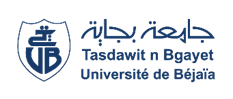 Université Abderrahmane Mira-BejaiaFaculté des Sciences Humaines et SocialesDépartement de Psychologie et orthophoniePlanning DeConsultation Des Copies D’examensDu 1er Semestre De L’annee Universitaire 2022/2023M2 PSYCHOLOGIE CLINIQUEModulesDates & JoursHorairesEnseignant (e)s chargé (e)s des modulesLocauxMéthodologie de recherche en psychologieMardi13-02-202409H00-09H30MME.SAHRAOUISALLE 25Psychothérapie 3Mardi13-02-202409H40-11H10MME. HATEMAmphi 40Examen clinique Mardi13-02-202413h00-13h30MME.IKARDOUCHENES16Famille et troubles psychiquesLundi 12-02-202408H00-09H00M. FERGANIM. FERGANIAmphi 40Amphi 40Anthropologie : approche-interculturelle des troubles mentauxMardi13-02-202413h00-13h30MME.IKARDOUCHENESalle 16Salle 16EntreprenariatMardi13-02-202409h40-11h10MME.BAKLI Salle 26Salle 26Psychologie de la santé Mercredi14-02-202411h20-12h50MME.BAKLI Salle 16